Фотоматериалы о выявленных фактах нарушения требований природоохранного законодательстваМинский городской комитет природных ресурсов и охраны окружающей средыНаименование территориального  органа Минприроды (комитет, инспекция	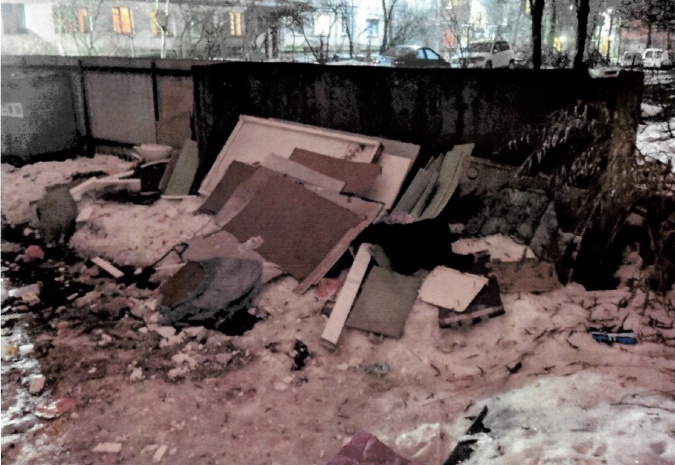 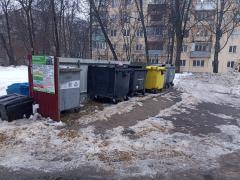                             ДО                                                              ПОСЛЕ1. Первомайский район, ул.Калиновского, д.45место совершение нарушения2. Выявлен факт размещения коммунальных отходов в неустановленном местеописание нарушения3. КУП «ЖКХ Первомайского района г. Минска» указано на необходимость принятия мер по приведению вышеуказанной территории в надлежащее состояние. Коммунальные отходы удалены.принятые меры по устранению нарушения (дата направления рекомендации, предписаний, информационных писем по устранению выявленных нарушений (недостатков), срок исполнения)4. нетпринятые меры по привлечению к ответственности (дата начала административного процесса, дата вынесения постановления о привлечении к административной ответственности с указанием на часть статьи и статью КоАП, сумма штрафа)5. нет_______________________________________________________________________принятые меры по возмещению вреда, причиненного окружающей среде (дата акта об установлении факта вреда, причиненного окружающей среде, размер причиненного вреда окружающей среде, дата предъявленияМинский городской комитет природных ресурсов и охраны окружающей средыНаименование территориального  органа Минприроды (комитет, инспекция	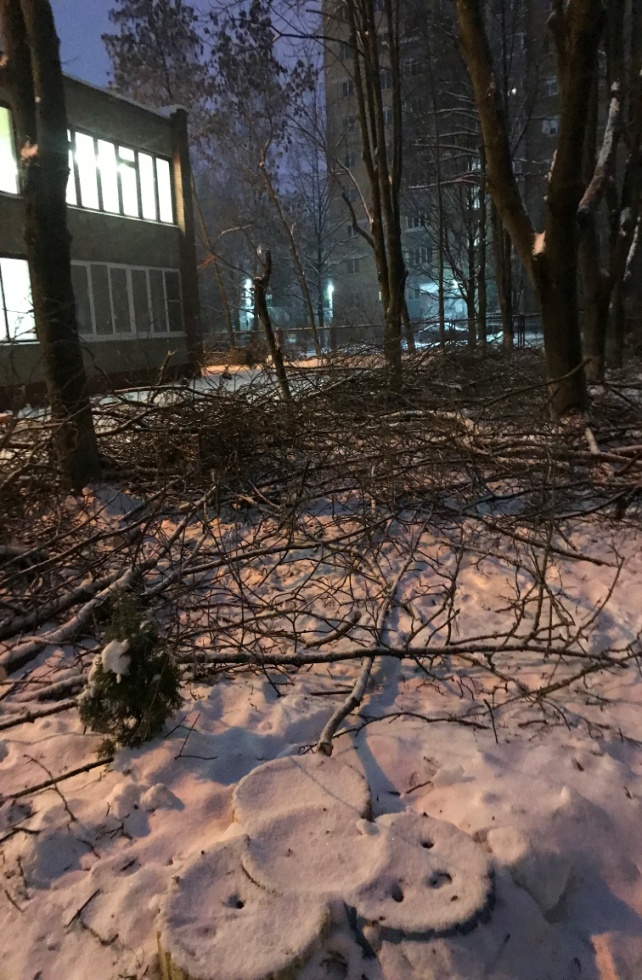 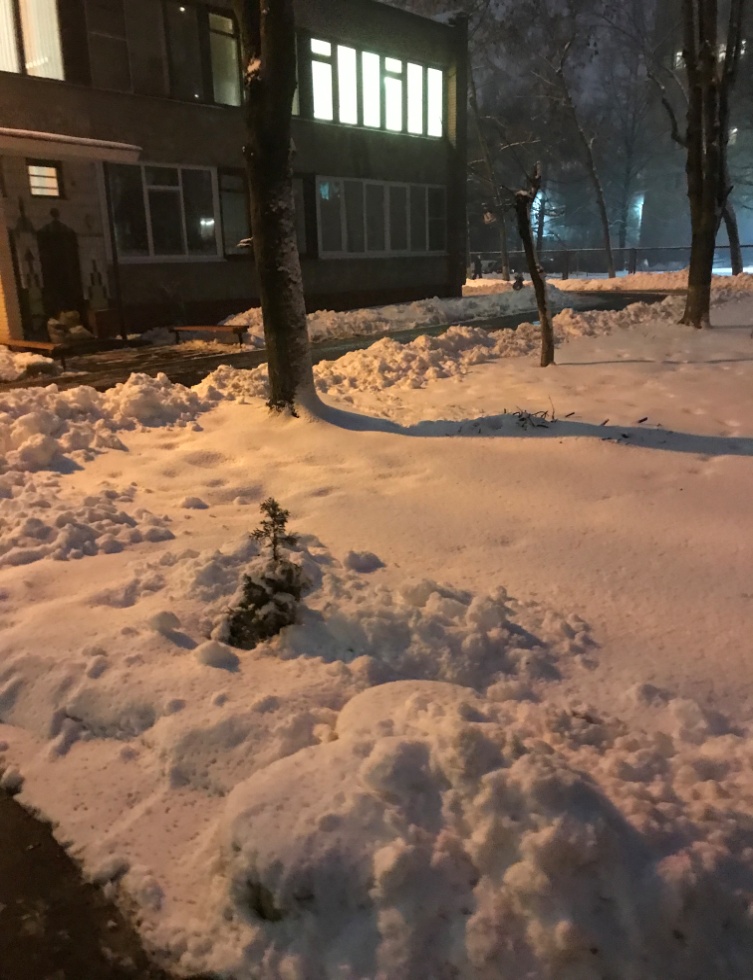 ДО                                             ПОСЛЕ1. Заводской район, ул. Уборевича, 90. ______________________________________________________________________________________________место совершение нарушения2. Выявлен факт размещения древесных отходов (код 1730200) в неустановленном месте хранения.описание нарушения3. Руководству ГУО «Ясли-сад № 344 г. Минска» указано о необходимости принятия мер по приведению вышеуказанной территории в надлежащее состояние. Нарушения устранены.__________________________________________________________________________________________принятые меры по устранению нарушения (дата направления рекомендации, предписаний, информационных писем по устранению выявленных нарушений (недостатков), срок исполнения)4.  Нетпринятые меры по привлечению к ответственности (дата начала административного процесса, дата вынесения постановления о привлечении к административной ответственности с указанием на часть статьи и статью КоАП, сумма штрафа)5. Нетпринятые меры по возмещению вреда, причиненного окружающей среде (дата акта об установлении факта вреда, причиненного окружающей среде, размер причиненного вреда окружающей среде, дата предъявления претензии)Минский городской комитет природных ресурсов и охраны окружающей средыНаименование территориального  органа Минприроды (комитет, инспекция	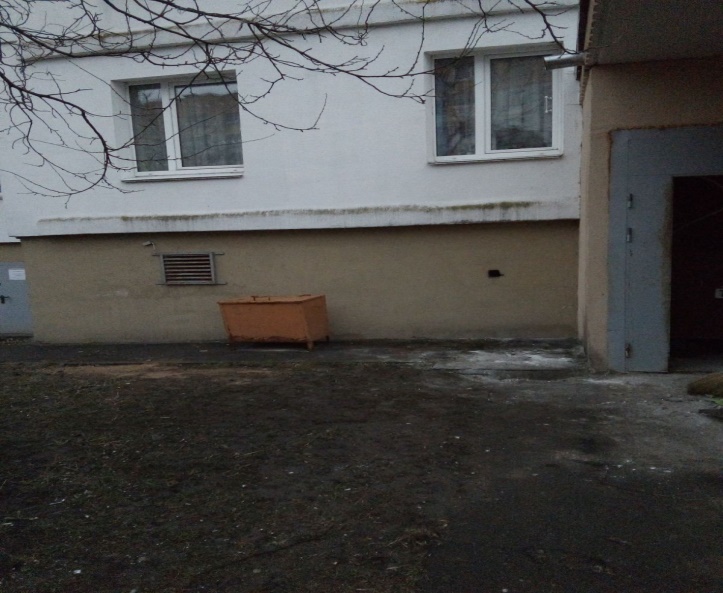 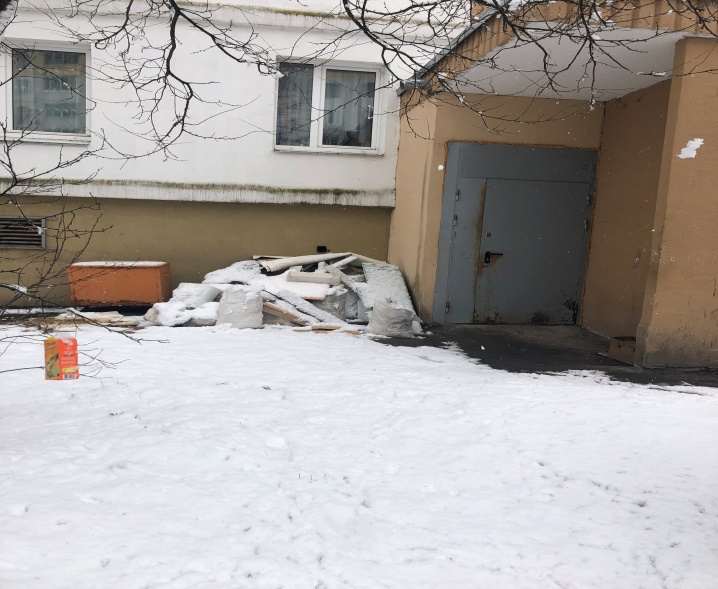 ДО                                                              ПОСЛЕ1. Центральный район, ул.Л.Украинки, д.20место совершение нарушения2. Выявлен факт размещения строительных отходов в неустановленном месте возле 2 подъезда дома № 20 по ул. Л.Украинки описание нарушения3. ГП «ЖЭУ № 4 Центрального района г. Минска»,  указано на необходимость принятия мер по приведению вышеуказанной территории в надлежащее состояние. Строительные отходы убраны.принятые меры по устранению нарушения (дата направления рекомендации, предписаний, информационных писем по устранению выявленных нарушений (недостатков), срок исполнения)4. нетпринятые меры по привлечению к ответственности (дата начала административного процесса, дата вынесения постановления о привлечении к административной ответственности с указанием на часть статьи и статью КоАП, сумма штрафа)5. нет_______________________________________________________________________принятые меры по возмещению вреда, причиненного окружающей среде (дата акта об установлении факта вреда, причиненного окружающей среде, размер причиненного вреда окружающей среде, дата предъявления